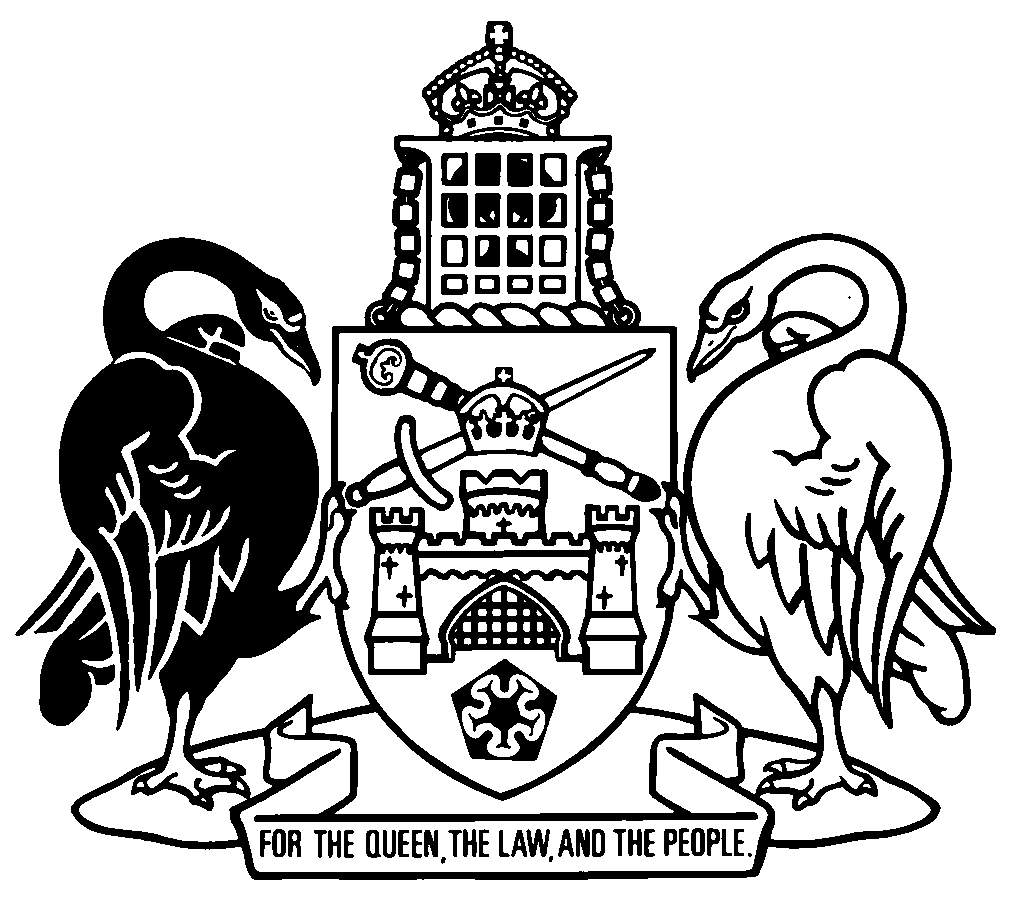 Australian Capital TerritoryGaming Legislation Amendment Act 2018A2018-45Contents	PagePart 1	Preliminary	2	1	Name of Act	2	2	Commencement	2	3	Legislation amended	3Part 2	Gambling and Racing Control Act 1999	4	4	Functions of commission
Section 6 (2) (c)	4	5	How commission must exercise its functions
Section 7 (c)	4	6	Governing board members
Section 12 (1)	4	7	Monitoring and research
Section 17 (1)	5	8	Code of practice
Section 18 (2) (d)	5	9	Section 18 (2) (e) and (f)	5	10	Education and counselling
Section 19 (1) (a)	5	11	Section 19 (1) (b) (iii)	6	12	Permitted disclosures to particular people
New section 37 (d) (ia) and (ib)	6	13	New sections 37A and 37B	6	14	Section 50 heading	7	15	Section 50 (1), (2) and (3)	7	16	Section 50 (5), definition of surrendered, paragraph (a)	8	17	Licences and authorisation certificates—register
Section 52 (2) (d)	8	18	Regulation-making power
Section 54 (2)	9	19	Dictionary, note 2	9Part 3	Gaming Machine Act 2004	10	20	New part 2A	10	21	Authorisation certificate amendment—application
Section 33 (1), note 4, 1st dot point	25	22	Authorisation certificate amendment—increase maximum to not more than relevant number
Section 37A	25	23	Transferring an authorisation certificate
Section 37E (2), note	26	24	Surrender of licences, authorisation certificates and authorisations
Section 37F (2) (b)	26	25	Licence and authorisation certificate to be available on request
Section 42 (2)	26	26	Annual report of clubs
New section 54 (da)	27	27	New section 54 (e)	27	28	New section 54 (2) to (4)	27	29	New part 3A	28	30	Definitions—pt 4
Section 56, definitions of disciplinary action and ground for disciplinary action	31	31	Disciplinary action
Section 58 (1) (c)	32	32	Section 58 (1) (g)	32	33	Section 59	33	34	Acquisition of gaming machines—amendment of authorisation schedule etc
Section 100 (5)	33	35	Section 104 heading	34	36	Section 104 (2) (b) and (c)	34	37	Conditions on approval to repossess gaming machine
Section 109 (1)	34	38	Approval of disposal of gaming machines
Section 113 (3)	34	39	Disposal of gaming machines—notifiable action
Section 113A (1) (b)	35	40	Section 113A (1) (d) and (e)	35	41	Selling class B authorisations
Section 127C (8)	35	42	Trading class C authorisations and gaming machines
Section 127E (5)	35	43	Trading authorisations—forfeiture requirement
Section 127F (6)	35	44	Definitions—div 6A.7
Section 127M, definitions	36	45	Quarantine permits
Subdivision 6A.7.3	36	46	Section 127S	36	47	Permit—conditions
Section 127T (1)	38	48	Section 127T (1)	38	49	Section 127T (1) (i) and (j)	38	50	Permit—term
Section 127U (2), notes 1 and 2	38	51	Permit amendment—notification
Section 127X (1) (a)	38	52	Trading authorisations under permits—procedure
Section 127ZB	39	53	Section 127ZB (2) (b) and (c), except notes	39	54	Trading authorisations under permits—issue of quarantine permit to acquiring licensee
Section 127ZD	39	55	Section 131 heading	39	56	Single-user approval for linked-jackpot arrangements
Section 134 (4) (a) (ii)	39	57	New section 134 (4) (aa)	40	58	Conditions on multi-user permits
Section 136 (1) (a) (ii)	40	59	New section 136 (1) (aa)	40	60	Club directors—acting in good faith
New section 148A (c)	40	61	Warning notices
Section 151 (2)	41	62	Definitions—pt 11
Section 157A, definitions of small or medium club and small or medium club group	41	63	Gaming machine tax rebate—financial year
Section 162A (2)	42	64	New section 162A (4)	42	65	Gaming machine tax rebate—part financial year
Section 162B (3) and (4)	42	66	Division 11.2 heading	43	67	Section 163A heading	43	68	Section 163A (1)	43	69	Section 163AA heading	44	70	Section 163AA (3)	44	71	Section 163B	44	72	Part 12	46	73	Section 174A heading	56	74	Section 174A (1)	57	75	Regulation-making power
Section 178 (3)	57	76	Section 179	57	77	Transitional—Gaming Machine (Reform) Amendment Act 2015
Part 20	57	78	New part 22	58	79	Reviewable decisions
Schedule 1, item 52	59	80	Notifiable actions
Schedule 2, item 1	59	81	Dictionary, note 2	59	82	Dictionary, new definitions	60	83	Dictionary, new definitions	60	84	Dictionary, definition of community contribution	60	85	Dictionary, definition of community contribution shortfall tax	60	86	Dictionary, new definitions	60	87	Dictionary, new definitions	61	88	Dictionary, definition of contribution	61	89	Dictionary, new definition of contribution information	61	90	Dictionary, definitions of disciplinary action and dispose of	61	91	Dictionary, new definition of first compulsory surrender day	62	92	Dictionary, new definition of gambling harm prevention and mitigation fund	62	93	Dictionary, new definition of GM undertaking	62	94	Dictionary, definition of ground for disciplinary action	62	95	Dictionary, new definitions of inoperable and licensee	62	96	Dictionary, new definition of minimum community contribution	63	97	Dictionary, definition of permit	63	98	Dictionary, definition of problem gambling assistance fund	63	99	Dictionary	63	100	Dictionary, new definitions of recipient and reporting year	63	101	Dictionary, definition of required community contribution	64	102	Dictionary, new definitions	64	103	Dictionary, definition of tax period	64	104	Dictionary, new definitions	64	105	Further amendments, mentions of permit	65	106	Further amendments, mentions of permits	65Part 4	Gaming Machine Regulation 2004	66	107	Cashless gaming systems—control procedures
Section 32 (2) and examples and note	66	108	Unredeemed gaming credits—expiry after 1 year
Section 34 (3)	66	109	Section 34 (4) and note	66	110	Section 35	67	111	Winning linked jackpots
Section 46 (2) (a)	68	112	Form of permit—Act, s 127S (e)
Section 70A	68Schedule 1	Repeal of uncommenced amendments	69Part 1.1	Casino (Electronic Gaming) Act 2017	69Part 1.2	Gaming and Racing (Red Tape Reduction) Legislation Amendment Act 2016	69Part 1.3	Gaming Machine (Reform) Amendment Act 2015	69Schedule 2	Delayed amendment—Gambling and Racing Control Act 1999	70Australian Capital TerritoryGaming Legislation Amendment Act 2018A2018-45An Act to amend legislation about gaming, and for other purposesThe Legislative Assembly for the Australian Capital Territory enacts as follows:Part 1	Preliminary1	Name of ActThis Act is the Gaming Legislation Amendment Act 2018.2	Commencement	(1)	Part 1 and schedule 1, part 1.3 are taken to have commenced on the day the Gaming Machine (Reform) Amendment Act 2015 was notified.	(2)	Schedule 1, part 1.2 is taken to have commenced on the day the Gaming and Racing (Red Tape Reduction) Legislation Amendment Act 2016 was notified.	(3)	Schedule 1, part 1.1 is taken to have commenced on the day the Casino (Electronic Gaming) Act 2017 was notified.	(4)	The following sections commence on 1 July 2019:	section 23	sections 26 and 28	sections 66 to 72	section 79	section 81	sections 83 to 86	sections 88 and 89	section 92	section 96	section 98	section 100	section 101	section 103.	(5)	Schedule 2 commences on 1 May 2020.	(6)	The remaining provisions commence on the 7th day after this Act’s notification day.3	Legislation amendedThis Act amends the following legislation:	Casino (Electronic Gaming) Act 2017	Gambling and Racing Control Act 1999	Gaming and Racing (Red Tape Reduction) Legislation Amendment Act 2016	Gaming Machine Act 2004	Gaming Machine (Reform) Amendment Act 2015	Gaming Machine Regulation 2004.Part 2	Gambling and Racing Control Act 19994	Functions of commission
Section 6 (2) (c)omitproblem gamblingsubstitutegambling harm5	How commission must exercise its functions
Section 7 (c)omitproblem gamblingsubstitutegambling harm6	Governing board members
Section 12 (1)omitproblem gamblerssubstitutepeople experiencing gambling harm7	Monitoring and research
Section 17 (1)omitproblem gamblingsubstitutegambling harm8	Code of practice
Section 18 (2) (d)omitproblem gamblerssubstitutepeople experiencing gambling harm9	Section 18 (2) (e) and (f)omitproblem gamblerssubstituteexperiencing gambling harm10	Education and counselling
Section 19 (1) (a)omitwith gambling problemssubstitutewho are experiencing gambling harm11	Section 19 (1) (b) (iii)substitute	(iii)	for people who are experiencing gambling harm.12	Permitted disclosures to particular people
New section 37 (d) (ia) and (ib)insert	(ia)	for the purpose of advising the Minister about policy matters or the operation of a gaming law—the administrative unit responsible for this Act, the commission or the Minister;	(ib)	for the purpose of administering the Gaming Machine Act 2004, part 2A (Reducing cap on authorisations in ACT to 4 000 or fewer)—the administrative unit responsible for this Act, the commission, the Minister or a tax officer under the Taxation Administration Act 1999;13	New sections 37A and 37Binsert37A	Permitted disclosures—enforceable undertakingsThe commission may disclose information relating to a person as agreed with the person in an enforceable undertaking under the Gaming Machine Act 2004, part 3A.37B	Public register—disciplinary actions and enforceable undertakings	(1)	The commission must keep a public register that lists—	(a)	the business or trading names of licensees that have had disciplinary action taken against them under the Gaming Machine Act 2004, part 4; and	(b)	a description of the—	(a)	disciplinary action taken; and	(b)	disciplinary ground for which the action was taken.	(2)	The commission may enter any details agreed with a licensee on the register if the licensee has entered into an enforceable undertaking under the Gaming Machine Act 2004, part 3A.	(3)	The commission must not enter details relating to disciplinary action on the register—	(a)	if the details contain any references to the names of individuals; and	(b)	unless—	(i)	the time for any appeal or review in relation to the disciplinary action has not ended; and	(ii)	any appeal or review in relation to the disciplinary action has not been decided or withdrawn.14	Section 50 headingsubstitute50	Cap on number of authorisations for electronic gaming in ACT15	Section 50 (1), (2) and (3) omitmaximumsubstitutecap on the	16	Section 50 (5), definition of surrendered, paragraph (a)substitute	(a)	an authorisation for a gaming machine is surrendered if it is surrendered, or an authorisation certificate to which it relates is surrendered, under any of the following provisions of the Gaming Machine Act 2004:	(i)	section 10D (Surrender of authorisations and authorisation certificates on voluntary surrender day);	(ii)	section 10M (Surrender of authorisations for gaming machines);	(iii)	section 37F (1) (c) (Surrender of licences, authorisation certificates and authorisations), if the surrender takes effect under that Act, section 173E (Notifiable actions—date of effect); and17	Licences and authorisation certificates—register
Section 52 (2) (d)substitute	(d)	if a licensee holds a storage permit—	(i)	whether the permit is for a general purpose or an interim purpose; and	(ii)	the serial number of each gaming machine to be stored under the permit; and	(iii)	for a storage permit for a general purpose—the authorisation number for each gaming machine’s associated authorisation;18	Regulation-making power
Section 54 (2)omit10 penalty unitssubstitute30 penalty units19	Dictionary, note 2insert	administrative unit	MinisterPart 3	Gaming Machine Act 200420	New part 2AinsertPart 2A	Reducing cap on authorisations in ACT to 4 000 or fewerDivision 2A.1	Preliminary10	Definitions—pt 2AIn this part:census day means 23 August 2018.compulsory surrender day means each of the following:	(a)	the first compulsory surrender day;	(b)	the second compulsory surrender day.first compulsory surrender day means 1 April 2019.second compulsory surrender day means 30 April 2020.Division 2A.2	Voluntary surrenders10A	Definitions—div 2A.2In this division:surrendered authorisation means an authorisation surrendered under section 10D and includes an authorisation under an authorisation certificate surrendered under that section.voluntary surrender agreement—see section 10C.voluntary surrender day, for a licensee, means—	(a)	14 February 2019; or	(b)	if an earlier day is agreed between the licensee and the Territory—the earlier day.voluntary surrender notice—see section 10B.10B	Notifying authorisations for surrender during voluntary surrender period	(1)	During the voluntary surrender period, a licensee may give written notice (a voluntary surrender notice) to the Minister of the number of authorisations or authorisation certificates to be surrendered by the licensee under section 10D.	(2)	A notice under subsection (1) must include the following information about each authorisation to be surrendered:	(a)	the authorised premises the authorisation is associated with; 	(b)	the authorisation number;	(c)	the serial number of any gaming machine associated with the authorisation.	(3)	A notice under subsection (1) may include a nomination of a licensee’s authorised premises in relation to which a surrendered authorisation will be taken into account under section 10J (3) (e).	(4)	If a licensee makes a nomination under subsection (3), the number of authorisations counted for the nominated premises—	(a)	must not be used to reduce the number of authorisations to be surrendered at another authorised premises; and	(b)	if the authorisations relate to the surrender of an authorisation certificate—must be reduced to take account of any surrender obligation in relation to the authorised premises of the authorisation certificate that would have been determined under section 10J had the authorisation certificate not been surrendered.	(5)	In this section:voluntary surrender period means the period beginning on the census day and ending on 31 January 2019.10C	Voluntary surrender agreement	(1)	The Territory may enter into an agreement (a voluntary surrender agreement) with a licensee in relation to the surrender of authorisations or authorisation certificates under section 10D if—	(a)	the licensee has given a voluntary surrender notice to the Minister; and	(b)	the agreement is entered into on or before the earlier of—	(i)	8 February 2019; and	(ii)	the voluntary surrender day for the licensee.	(2)	A voluntary surrender agreement may provide for—	(a)	an entitlement to the deemed payment or partial payment of an offset amount for the licensee; and	(b)	the process by which the entitlement is to be claimed by the licensee; and	(c)	any other matters agreed by the parties.	(3)	A voluntary surrender agreement must be entered into for the Territory by the Treasurer or the Minister.	(4)	In this section:offset amount—see section 10H (4). 10D	Surrender of authorisations and authorisation certificates on voluntary surrender day	(1)	This section applies if a licensee has entered into a voluntary surrender agreement.	(2)	On the voluntary surrender day for the licensee, each authorisation and authorisation certificate in the licensee’s voluntary surrender notice is surrendered.	(3)	If a licensee has a gaming machine associated with a surrendered authorisation, the licensee must—	(a)	take meter readings from the gaming machine; and	(b)	render the machine inoperable; and	(c)	within 3 working days, give the commission—	(i)	a written statement of the meter readings mentioned in paragraph (a) and confirmation that the machine is inoperable; and	(ii)	if the surrendered authorisation results from the surrender of an authorisation certificate—any outstanding amount payable by the licensee in relation to the operation of the gaming machine under the surrendered authorisation certificate.Note 1	It is an offence to make a false or misleading statement, give false or misleading information or produce a false or misleading document (see Criminal Code, pt 3.4).Note 2	A contravention of this Act is a ground for disciplinary action (see s 57 (1) (c)).Note 3	If a licensee changes the size, shape or location of a gaming area as a consequence of the surrender of gaming machine authorisations, the licensee may need to apply for a gaming area amendment of the authorising certificate (see s 33 (1) (a)).	(4)	For section 103 (1), a licensee is authorised to possess a gaming machine associated with a surrendered authorisation for 3 months after the voluntary surrender day for the licensee.	(5)	Section 37F (other than subsection (2) (b)) does not apply in relation to the surrender of an authorisation or authorisation certificate under this section.10E	Trading of authorisations to replace surrendered authorisations	(1)	This section applies if—	(a)	a licensee surrenders an authorisation associated with a gaming machine under section 10C on the voluntary surrender day; and	(b)	on the voluntary surrender day, the licensee acquires an authorisation under division 6A.6 (Trading of authorisations and gaming machines) to replace the surrendered authorisation for the gaming machine.	(2)	Despite section 173E, the notifiable action in relation to the licensee’s acquisition of the authorisation takes effect on the voluntary surrender day.	(3)	Section 10D (3) does not apply to the licensee in relation to the gaming machine.10F	Offence—operating surrendered gaming machineA person commits an offence if—	(a)	the person owns, occupies or manages authorised premises; and	(b)	an authorisation, or authorisation certificate, associated with the premises is surrendered under section 10D; and	(c)	the person fails to take all reasonable steps to stop the gaming machine associated with the surrendered authorisation being used on the premises; andNote	A surrendered authorisation includes an authorisation under a surrendered authorisation certificate (see s 10A, def surrendered authorisation).	(d)	someone uses the gaming machine.Maximum penalty:  100 penalty units.10G	No applications for, or transfers of, authorisation certificates etc for certain licensees	(1)	This section applies if a licensee has surrendered an authorisation certificate under section 10D.	(2)	The licensee is not entitled to—	(a)	apply for an authorisation certificate under section 21 (Authorisation certificate for class C gaming machines—application); or	(b)	acquire an authorisation certificate from an outgoing licensee under section 37E (Transferring an authorisation certificate); or	(c)	apply for an in-principle approval for an authorisation certificate under section 38B.10H	Offsets	(1)	This section applies to a person if the person—	(a)	becomes liable to pay an offset amount to the Territory before 1 April 2026; and 	(b)	is entitled, under a voluntary surrender agreement, to the deemed payment or partial payment of an offset amount; and	(c)	claims the entitlement under any process set out in the voluntary surrender agreement before 1 April 2026.	(2)	The person’s offset amount is taken to be paid to the Territory as provided in the voluntary surrender agreement. 	(3)	The total of the amounts taken to be paid to the Territory under subsection (2) for the person must not exceed the person’s entitlement under the voluntary surrender agreement.	(4)	In this section:offset amount means a fee, charge or other amount that is—	(a)	prescribed by regulation for the purposes of this subsection; and	(b)	payable under any of the following Acts:	(i)	Building Act 2004;	(ii)	Community Title Act 2001;	(iii)	Electricity Safety Act 1971;	(iv)	Gas Safety Act 2000;	(v)	Planning and Development Act 2007;	(vi)	Unit Titles Act 2001;	(vii)	Water and Sewerage Act 2000;	(viii)	an Act prescribed by regulation for the purposes of this paragraph.Division 2A.3	Compulsory surrenders10I	Definitions—div 2A.3In this division:cap on authorisations means the number of authorisations for electronic gaming for all authorised premises in the ACT, worked out under the Control Act, section 50. licensee does not include a licensee that held 19 or fewer authorisations for gaming machines on the census day. surrender obligation, of a licensee, means the number of authorisations for gaming machines to be surrendered by the licensee in relation to each authorised premises determined under section 10J. 10J	Determination for surrenders	(1)	The Minister must determine the surrender obligation of each licensee for each compulsory surrender day.	(2)	The total of the surrender obligations for a licensee for both compulsory surrender days must not exceed 20% of the authorisations held by the licensee in relation to the authorised premises on the census day.Note	If an authorisation certificate has been transferred under s 37E after the census day, s 10P applies to the calculation of the surrender obligation for the incoming licensee.	(3)	In determining a surrender obligation, the Minister must, as far as practicable—	(a)	ensure that the cap on authorisations in the ACT will reach the target of 4 000 authorisations by the second compulsory surrender day; and	(b)	subject to subsection (6), determine the surrender obligation of a licensee in proportion to the number of authorisations held by the licensee under the authorisation certificate for the authorised premises on the census day; and	(c)	reduce a licensee’s surrender obligation by taking into account the number of authorisations surrendered by the licensee in relation to the authorised premises under section 37F during the period beginning on the census day and ending on the day before a determination is made; and	(d)	if the surrender obligation is for a licensee that is a disposing licensee under section 127F (1)—reduce the licensee’s surrender obligation by taking into account the number of authorisations from the authorised premises that were forfeited by the acquiring licensee under section 127F (4) during the period beginning on the census day and ending on the day before the determination; and	(e)	reduce a licensee’s surrender obligation by taking into account the number of the licensee’s surrendered authorisations under section 10D—	(i)	for the authorised premises; or 	(ii)	if the licensee nominates other authorised premises of the licensee under section 10B (3)—for the nominated premises; and	(f)	apply any guidelines made under section 10K.	(4)	Any authorisations taken into account under subsections (3) (c) and (d) in a determination for the first compulsory surrender day must not be taken into account to reduce a surrender obligation in a determination for the second compulsory surrender day.	(5)	Any authorisations taken into account in relation to subsection (3) (e) must, as far as practicable, be evenly distributed between the determinations for the first compulsory surrender day and the second compulsory surrender day.	(6)	The Minister must—	(a)	round a surrender obligation to the nearest whole number; and	(b)	starting with the licensee that holds the greatest number of authorisations and working down to the licensee that holds the fewest authorisations, adjust the surrender obligations of the licensees to add additional surrenders of authorisations that are necessary to ensure the cap on authorisations reaches the target of 4 000 authorisations under subsection (3) (a).	(7)	A determination must commence on or before—	(a)	for a determination that relates to the first compulsory surrender day—4 March 2019; and	(b)	for a determination that relates to the second compulsory surrender day—3 April 2020.	(8)	A determination is a notifiable instrument.Note	A notifiable instrument must be notified under the Legislation Act.	(9)	Despite subsection (1), a determination must not be made if, at the beginning of the day when the determination is made, the cap on authorisations in the ACT is 4 000 or fewer.	(10)	The Minister may, at any time after making a determination and before the compulsory surrender day to which the determination relates, revoke the determination if the cap on authorisations in the ACT reaches, or the Minister believes the ACT authorisations are likely to reach, 4 000 or fewer before the surrender day.10K	Guidelines for determination	(1)	The Minister may make guidelines for the determination of surrender obligations under section 10J.	(2)	A guideline is a disallowable instrument.Note	A disallowable instrument must be notified, and presented to the Legislative Assembly, under the Legislation Act.10L	Licensee must give notice of gaming machines to be surrendered	(1)	A licensee must give the commission a written statement about the authorisations to be surrendered by the licensee to meet the licensee’s surrender obligation.	(2)	The statement must be given on or before—	(a)	for a determination in relation to the first compulsory surrender day—18 March 2019; or	(b)	for a determination in relation to the second compulsory surrender day—17 April 2020.	(3)	A statement under subsection (1) must include the following information about each authorisation:	(a)	the authorised premises the authorisation is associated with;	(b)	the authorisation number;	(c)	the serial number of any gaming machine associated with the authorisation.Note 1	If a licensee needs a storage permit for the gaming machine under an authorisation to be surrendered, the licensee must apply to the commission for a storage permit for an interim purpose (see s 127N (b)).Note 2	A licensee must apply to the commission if a new approval for any single-user linked-jackpot arrangement is required (see s 134) or if an amendment is required of a multi-user permit to operate a linked-jackpot arrangement (see s 139).	(4)	If the licensee has not given the commission the statement by the day required under subsection (2), the commission must give the licensee written notice that—	(a)	not later than 3 days after the licensee receives the notice, the licensee must give the commission the statement mentioned in subsection (1); and	(b)	failure to comply with the notice may be a ground for disciplinary action under section 57.	(5)	If a licensee has not given the commission the statement by the day required under the notice in subsection (4), the commission may determine the authorisations that are to be surrendered by the licensee to meet the licensee’s surrender obligation.	(6)	If, under subsection (5), the commission determines the authorisations to be surrendered by a licensee on a compulsory surrender day, the commission must notify the licensee before the compulsory surrender day.10M	Surrender of authorisations for gaming machines	(1)	On a compulsory surrender day, the authorisations identified under section 10L to meet a licensee’s surrender obligation for the day are surrendered.	(2)	If a licensee has a gaming machine associated with an authorisation surrendered under this section, the licensee must—	(a)	take meter readings from the machine; and	(b)	render the machine inoperable. Note	If a licensee changes the size, shape or location of a gaming area as a consequence of the surrender of gaming machine authorisations, the licensee may need to apply for a gaming area amendment of the authorisation certificate (see s 33 (1) (a)).	(3)	On the day after a compulsory surrender day, the commission must amend the authorisation certificate for each authorised premises to reduce the maximum number of authorisations a licensee may have under the authorisation certificate by the number surrendered for the premises—	(a)	on the compulsory surrender day under this section; and	(b)	if the number has not previously been counted to reduce the maximum number under the authorisation certificate—during the period beginning on 1 February 2019 and ending on the day before the determination for the compulsory surrender day under section 37F.	(4)	If a licensee surrenders an authorisation under this section, the commission must give the licensee a storage permit for an interim purpose under section 127N (b) for the gaming machine under the authorisation.Note	A storage permit for an interim purpose is issued for up to 3 months and may be extended (see s 10N).	(5)	Section 37F does not apply to a licensee for the surrender of an authorisation under this section.10N	Extension of term for storage permit for interim purpose	(1)	A licensee who holds a storage permit for an interim purpose given under section 10M (4) may apply to the commission to extend the term of the storage permit.	(2)	If a licensee applies to extend the term of a storage permit, the storage permit remains in force until the application is decided.	(3)	The commission must—	(a)	extend the term of the storage permit for up to 3 months; or	(b)	refuse to extend the term of the storage permit.	(4)	The commission must refuse to extend the term of the storage permit if the term of the permit has previously been extended under this section.	(5)	If the commission refuses to extend the term of the storage permit, the commission must tell the applicant, in writing, the reasons for the decision.	(6)	For part 13 (Notification and review of decisions)—	(a)	a decision to refuse to extend the term of a storage permit for a licensee under this section is a reviewable decision; and	(b)	the licensee is an entity for section 173A.10O	Offence—failure to dispose of gaming machines where authorisation surrendered under s 10MA person commits an offence if—	(a)	an authorisation held by the person is surrendered under section 10M; and	(b)	the commission gives the person a storage permit for a gaming machine associated with the authorisation; and	(c)	the person fails to dispose of the gaming machine mentioned in the permit—	(i)	in the way the commission directs; or 	(ii)	within the period stated in the storage permit.Maximum penalty:  50 penalty units.10P	Application to transfers of authorisation certificates under s 37E	(1)	This section applies to a licensee (the incoming licensee) if an authorisation certificate is transferred to the licensee for an authorised premises by an outgoing licensee under section 37E during the transfer period.	(2)	The surrender obligation for the incoming licensee for the authorised premises is to be worked out in relation to the authorised premises as if—	(a)	the incoming licensee were the outgoing licensee; and	(b)	the outgoing licensee continued to hold an authorisation certificate for the authorised premises.	(3)	In this section:transfer period means the period beginning on the census day and ending on the second compulsory surrender day.Division 2A.4	Miscellaneous10Q	Meaning of compulsory surrender period—div 2A.4In this division:compulsory surrender period means the period beginning on the day a determination under section 10J is made and ending on the day after the compulsory surrender day that relates to the determination.10R	No transfer of authorisation certificates under s 37EA licensee must not transfer or acquire an authorisation certificate under section 37E if the acquisition or transfer is to take place during a compulsory surrender period.10S	Disposal of gaming machine to be surrendered—notifiable action for s 113A	(1)	The surrender of an authorisation for a gaming machine under this part is a reason for disposing of the gaming machine for section 113A (1).	(2)	In this section:surrender of an authorisation includes surrender of an authorisation under an authorisation certificate surrendered under division 2A.2.10T	Suspension of trading during compulsory surrender period		Trading of authorisations and gaming machines under division 6A.6 is suspended during a compulsory surrender period.Division 2A.5	Expiry—pt 2A10U	Expiry—pt 2A	(1)	This part (other than section 10G and divisions 2A.3 and 2A.4) expires on 1 April 2026.	(2)	Section 10G expires on 1 April 2024.	(3)	Divisions 2A.3 and 2A.4 expire on 31 December 2020.21	Authorisation certificate amendment—application
Section 33 (1), note 4, 1st dot pointomit22	Authorisation certificate amendment—increase maximum to not more than relevant number
Section 37Aomit23	Transferring an authorisation certificate
Section 37E (2), noteomits 143, s 159 and s 172substitutes 143 and s 15924	Surrender of licences, authorisation certificates and authorisations
Section 37F (2) (b)substitute	(b)	if the licensee surrendering an authorisation certificate is a club—giving the commission evidence—	(i)	that a majority of the voting members of the club who voted in a ballot conducted under a regulation voted for the club surrendering the authorisation certificate; or	(ii)	that a vote under subparagraph (i) would not be practical; and25	Licence and authorisation certificate to be available on request
Section 42 (2)omit26	Annual report of clubs
New section 54 (da)insert	(da)	the total value of any contributions made to registered parties and associated entities;Note	A licensee that is a club must also include information about community contributions made by the club in their annual report (see s 172).27	New section 54 (e)insert	(e)	anything else prescribed by regulation.28	New section 54 (2) to (4)insert	(2)	Not later than 10 working days after giving the commission a copy of the licensee’s audited financial statements or certified income and expenditure statement under section 158, the licensee must—	(a)	give the commission an electronic copy of the licensee’s annual report; and	(b)	publish the annual report on a website of the licensee that can be accessed by the public free of charge.Note	The commission must also publish information about community contributions made by the club (see s 172).	(3)	For subsection (2), the licensee may remove confidential information or, with the written approval of the commission, other sensitive information from the annual report if the licensee sets out in the published annual report—	(a)	that information was removed because it was confidential or sensitive; and	(b)	the nature of the information that was removed.	(4)	In this section:associated entity—see the Electoral Act 1992, section 198. confidential information, in relation to an annual report, means information—	(a)	that is not publicly available when the annual report is published; and	(b)	that is about the personal or business affairs of a person other than the licensee; and	(c)	where 1 or more of the following apply:	(i)	the information was given to the licensee in confidence; 	(ii)	publishing the information would reveal a trade secret; 	(iii)	the information was provided in compliance with a duty imposed under an Act other than this Act;	(iv)	the licensee would breach a law by providing the information.29	New part 3AinsertPart 3A	Enforceable undertakings55A	Meaning of GM undertaking—pt 3AIn this part:GM undertaking—see section 55B.55B	Commission may accept undertakings	(1)	The commission may accept a written undertaking (a GM undertaking) given by a person relating to the person’s contravention or alleged contravention of this Act or the Control Act. 	(2)	A GM undertaking may provide for any matters agreed between the commission and the person including the following: 	(a)	a statement that the person recognises the commission’s concerns in relation to the person’s contravention or alleged contravention of this Act or the Control Act;	(b)	that details of the undertaking are published on the register under the Control Act, section 37B or are included in any material published by the commission.	(3)	A GM undertaking does not constitute an admission of guilt by the person giving the undertaking in relation to the person’s contravention or alleged contravention of this Act or the Control Act.	(4)	The commission or a person may suggest draft undertakings before a GM undertaking is given by a person under subsection (1).55C	Notice of decision and reasons for decisionThe commission must give a person seeking to give a GM undertaking written notice of the commission’s decision to accept or reject the GM undertaking and of the reasons for the decision.55D	When a GM undertaking is enforceableA GM undertaking takes effect and becomes enforceable when the commission’s decision to accept the undertaking is given to the person who gave the undertaking or at any later date stated by the commission.55E	Compliance with GM undertaking	(1)	A person commits an offence if—	(a)	the person gives a GM undertaking; and	(b)	the GM undertaking is in effect; and	(c)	the person contravenes the GM undertaking.Maximum penalty:  100 penalty units.	(2)	Subsection (1) does not apply to a person if an application has been made under section 55F in relation to the person’s contravention of the GM undertaking.55F	Contravention of GM undertaking	(1)	The commission may apply to the Magistrates Court for an order if—	(a)	a person contravenes a GM undertaking; and 	(b)	no proceedings against the person for an offence under section 55E have been taken in relation to the contravention.	(2)	If the court is satisfied that the person who gave the GM undertaking has contravened the undertaking, the court may make 1 or both of the following orders:	(a)	an order directing the person to comply with the undertaking;	(b)	an order discharging the undertaking.	(3)	In addition to the orders referred to in subsection (2), the court may make any other order that the court considers appropriate in the circumstances, including orders directing the person to pay to the Territory—	(a)	the costs of the proceeding; and	(b)	the reasonable costs of the commission in monitoring compliance with the GM undertaking in the future.55G	Withdrawal or variation of GM undertaking	(1)	A person who has given a GM undertaking may at any time, with the written agreement of the commission—	(a)	withdraw the undertaking; or	(b)	vary the undertaking.	(2)	However, the provisions of the undertaking cannot be varied to provide for a different contravention or alleged contravention of this Act or the Control Act.55H	Proceeding for contravention or alleged contravention	(1)	Subject to this section, no proceeding may be brought, or no disciplinary action may be taken, against a person for a contravention, or alleged contravention, of this Act or the Control Act if a GM undertaking is in effect in relation to that contravention.	(2)	No proceeding may be brought, or no disciplinary action may be taken, for a contravention, or alleged contravention, of this Act or the Control Act against a person who has given a GM undertaking in relation to the contravention and who has completely discharged the GM undertaking.	(3)	The commission may accept a GM undertaking in relation to a contravention, or alleged contravention, before a proceeding or disciplinary action in relation to the contravention has been finalised.	(4)	If the commission accepts a GM undertaking before the proceeding or disciplinary action is finalised, the commission must take all reasonable steps to have the proceeding or action discontinued.30	Definitions—pt 4
Section 56, definitions of disciplinary action and ground for disciplinary actionomit31	Disciplinary action
Section 58 (1) (c)substitute	(c)	ordering the person to pay to the Territory a financial penalty of not more than the greater of the following amounts:	(i)	$1 000 000;	(ii)	3 times the total value of any benefits that the commission can determine have been obtained by 1 or more people and that are reasonably attributable to the ground for disciplinary action;	(iii)	10% of the person’s gross revenue during the 12 months ending at the end of the month in which the applicable ground for disciplinary action arose or began;32	Section 58 (1) (g)substitute	(g)	if the person operates a gaming machine at premises without an authorisation under an authorisation certificate to operate the gaming machine at the premises—	(i)	ordering the person to forfeit to the Territory 100% of the gross revenue from the operation of the gaming machine; and	(ii)	directing the person about how to dispose of the gaming machine.33	Section 59substitute59	Relevant matters for decisions on disciplinary action and penalties	(1)	In deciding what disciplinary action to take, and the amount of any penalty to be imposed, the commission must consider the following:	(a)	whether disciplinary action has been taken against the person before;	(b)	whether the disciplinary ground on which the disciplinary action is to be taken endangered the public or the public interest;	(c)	the seriousness of the disciplinary ground;	(d)	the duration or repetition of the person’s conduct that contributed to the disciplinary ground;	(e)	any statement given by an individual in relation to the disciplinary ground’s harmful impacts on the individual;	(f)	the person’s capacity to pay any financial penalty;	(g)	for disciplinary action against a club—the impact of a financial penalty on the club.	(2)	The commission may also consider any other relevant matter.Note	Disciplinary action must be entered on the public register by the commission (see Control Act, s 37B).34	Acquisition of gaming machines—amendment of authorisation schedule etc
Section 100 (5)omit35	Section 104 headingsubstitute104	Offence—operating unauthorised or stored gaming machines36	Section 104 (2) (b) and (c)beforepermitinsertstorage37	Conditions on approval to repossess gaming machine
Section 109 (1)substitute	(1)	An approval to repossess a gaming machine under section 108 is subject to the condition that the person given the approval allows an authorised officer to exercise the commission’s functions under section 108 (3).38	Approval of disposal of gaming machines
Section 113 (3)substitute	(3)	However, the commission must not approve the lease or hire of a gaming machine to any person.39	Disposal of gaming machines—notifiable action
Section 113A (1) (b)substitute	(b)	the gaming machine is to be sold or given to another licensee in the ACT or a local jurisdiction;40	Section 113A (1) (d) and (e)substitute	(d)	the gaming machine is to be sold or returned to an approved supplier;41	Selling class B authorisations
Section 127C (8)omit42	Trading class C authorisations and gaming machines
Section 127E (5)omit43	Trading authorisations—forfeiture requirement
Section 127F (6)omit44	Definitions—div 6A.7
Section 127M, definitionsomit the definitions ofpermitquarantined authorisationquarantined gaming machinequarantine periodquarantine permit 45	Quarantine permits
Subdivision 6A.7.3omit46	Section 127Ssubstitute127S	Storage permit—formA storage permit must—	(a)	be in writing; and	(b)	state the following:	(i)	the name of the licensee;	(ii)	whether the permit is for a general purpose or an interim purpose;	(iii)	the day the permit comes into force and the day it expires;	(iv)	the authorised premises—	(A)	for a storage permit for a general purpose—for each gaming machine with its associated authorisation to be stored under the permit; or	(B)	for a storage permit for an interim purpose—where each gaming machine to be stored under the storage permit was operated;	(v)	the number of each of the following to be stored under the permit:	(A)	for a storage permit for a general purpose—gaming machines with their associated authorisations;	(B)	for a storage permit for an interim purpose—gaming machines;	(vi)	the conditions on the permit; and	(c)	include a statement that—	(i)	a breach of a condition of the permit may be a ground for disciplinary action; and	(ii)	it is an offence under section 104 (Offence—operating unauthorised or stored gaming machines) to operate a stored gaming machine during the period of the storage permit; and	(d)	include a schedule of the following information:	(i)	the serial number of each gaming machine to be stored under the permit;	(ii)	for a storage permit for a general purpose—the authorisation number for each gaming machine’s associated authorisation; and	(e)	include anything else prescribed by regulation.47	Permit—conditions
Section 127T (1)omitA permitsubstituteA storage permit48	Section 127T (1)omitor quarantined49	Section 127T (1) (i) and (j)substitute	(i)	for a permit issued for an interim purpose—the licensee must dispose of the gaming machine stored under the permit before the permit ends.50	Permit—term
Section 127U (2), notes 1 and 2omit51	Permit amendment—notification
Section 127X (1) (a)omitor quarantined52	Trading authorisations under permits—procedure
Section 127ZBomitor quarantined53	Section 127ZB (2) (b) and (c), except notessubstitute	(b)	written notice to—	(i)	amend the disposing licensee’s storage permit to remove references to the stored authorisation and its associated gaming machine; and	(ii)	if the gaming machine is not being sold to the acquiring licensee—issue to the disposing licensee a storage permit for an interim purpose for the gaming machine.54	Trading authorisations under permits—issue of quarantine permit to acquiring licensee
Section 127ZDomit55	Section 131 headingsubstitute131	Rendering gaming machines inoperable on authorisation certificate ceasing to be in force56	Single-user approval for linked-jackpot arrangements
Section 134 (4) (a) (ii)substitute	(ii)	information about the linked-jackpot arrangement is available, on request, from the licensee; and57	New section 134 (4) (aa)insert	(aa)	the licensee makes available, on request, information about the linked-jackpot arrangement to anyone requesting it; andExamples—information about linked-jackpot arrangement1	the percentage of the turnover of each gaming machine set aside for the payment of linked jackpots2	the authorisation certificate for the authorised premises58	Conditions on multi-user permits
Section 136 (1) (a) (ii)substitute	(ii)	that information about the linked-jackpot arrangement is available, on request, from the permit-holder;59	New section 136 (1) (aa)insert	(aa)	the permit-holder makes available, on request, information about the linked-jackpot arrangement to anyone requesting it; Examples—information about linked-jackpot arrangement1	the percentage of the turnover of each gaming machine set aside for the payment of linked jackpots2	the authorisation certificate for the authorised premises60	Club directors—acting in good faith
New section 148A (c)insert	(c)	as far as practicable, in a way that reduces gambling harm.61	Warning notices
Section 151 (2)omit everything afterprominentsubstituteposition at or near each entrance to each gaming area within the authorised premises.62	Definitions—pt 11
Section 157A, definitions of small or medium club and small or medium club groupsubstitutesmall or medium club, for a financial year, means a licensee that is a club if the gross revenue in relation to the operation of gaming machines under all authorisation certificates held by the licensee—	(a)	is not more than $4 000 000 for the financial year; or	(b)	was not more than $4 000 000 in the financial year beginning on 1 July 2017.small or medium club group, for a financial year, means all the licensees within a club group if the gross revenue in relation to the operation of gaming machines under all authorisation certificates held by all licensees of the group—	(a)	is not more than $4 000 000 for the financial year; or	(b)	was not more than $4 000 000 in the financial year beginning on 1 July 2017.63	Gaming machine tax rebate—financial year
Section 162A (2)omitgaming machine tax liability under section 159substituteGMT liability64	New section 162A (4)insert	(4)	In this section:GMT liability, for a licensee, means the licensee’s gaming machine tax liability worked out under section 159 on the licensee’s gross revenue that is not more than $4 000 000 from the operation of gaming machines under all of the licensee’s authorisation certificates.65	Gaming machine tax rebate—part financial year
Section 162B (3) and (4)substitute	(3)	The amount of the GMT rebate for the licensee is 50% of the licensee’s GMT liability for the part of the financial year (the entitled part of the year) for which the licensee is entitled to the rebate.	(4)	The GMT rebate applies to reduce the amount of the licensee’s gaming machine tax liability worked out under section 159 for the entitled part of the year. 	(5)	In this section:adjusted amount, for a licensee, means $4 000 000, adjusted on a pro-rata basis for the part of the financial year the licensee was entitled to the GMT rebate.Example—adjusted amountIf the licensee is entitled to the rebate for 6 months in a financial year, the amount is adjusted to $2 000 000.GMT liability, for a licensee, means the licensee’s gaming machine tax liability worked out under section 159 on the licensee’s gross revenue that is not more than the adjusted amount from the operation of gaming machines under all of the licensee’s authorisation certificates. 66	Division 11.2 headingsubstituteDivision 11.2	Gambling harm prevention and mitigation fund67	Section 163A headingsubstitute163A	Required payment to gambling harm prevention and mitigation fund68	Section 163A (1)substitute	(1)	A licensee is liable to pay the required percentage of the licensee’s gross revenue for each tax period to the gambling harm prevention and mitigation fund.69	Section 163AA headingsubstitute163AA	Gambling harm prevention and mitigation fund—annual payment option70	Section 163AA (3)omitproblem gambling assistance fundsubstitutegambling harm prevention and mitigation fund71	Section 163Bsubstitute163B	Gambling harm prevention and mitigation fund	(1)	The commission must open and maintain a banking account (the gambling harm prevention and mitigation fund).	(2)	In this section:banking account means an account with an authorised deposit-taking institution that is, or is substantially the same as, a bank account. 163C	Payment from gambling harm prevention and mitigation fund—required payment funds	(1)	This section applies to an amount paid into the gambling harm prevention and mitigation fund under—	(a)	section 163A (Required payment to gambling harm prevention and mitigation fund); or	(b)	part 12 as a community purpose contribution.	(2)	The commission may make a payment of the amount out of the fund only for a purpose the commission is satisfied will assist in—	(a)	alleviating gambling harm; or	(b)	alleviating the disadvantages that arise from gambling harm; or	(c)	providing or ascertaining information about gambling harm.Examples1	counselling for those experiencing gambling harm or their family2	education and awareness about harms caused by excessive gambling3	assisting those experiencing gambling harm to exclude themselves from gambling venues4	supporting the family of those experiencing gambling harm 5	self-help information about gambling harm6	research about gambling harm163D	Payment from gambling harm prevention and mitigation fund—community contribution funds	(1)	This section applies to an amount paid into the gambling harm prevention and mitigation fund under—	(a)	section 167 (1) (b) (Minimum community contribution—clubs); or	(b)	section 168 (1) (b) (Minimum community contribution—licensees other than clubs).	(2)	The commission may make a payment of the amount out of the fund only—	(a)	for a purpose set out in the guidelines under subsection (3); and	(b)	with the written approval of the Minister.	(3)	The Minister may make guidelines about gambling harm prevention and mitigation.	(4)	A guideline is a disallowable instrument.Note	A disallowable instrument must be notified, and presented to the Legislative Assembly, under the Legislation Act.72	Part 12substitutePart 12	Community contributions164	Definitions—pt 12In this part:Chief Minister’s Charitable Fund means the Chief Minister’s Charitable Fund Ltd ACN 627 111 700.community—see section 165.community purpose—see section 166.community purpose contribution—see section 166.contribution means any money, benefit, valuable consideration or security.contribution information, for a community purpose contribution—see section 171.minimum community contribution, for a licensee for a financial year, means the amount applying to the licensee under section 167 or section 168. recipient, of a community purpose contribution—	(a)	means the entity to which the contribution is made; and	(b)	if a group within the entity receives a discrete portion of the contribution—includes the group; and	(c)	if an office or individual who is a member of the entity receives a discrete portion of the contribution—includes the office or individual.Example—par (b)A community sports club receives a community purpose contribution, the purpose of which is only to support the club’s junior league. The sports club and the club’s junior league are recipients of the contribution.Example—par (c)A community organisation receives a community purpose contribution, the purpose of which includes the president receiving leadership training and the treasurer receiving bookkeeping training. The community organisation, president and treasurer are recipients of the contribution.reporting year, for a licensee, means the period for which the licensee prepares a financial statement or income and expenditure statement under section 158 (Audit of financial statements etc).tax period—see section 157A.165	Meaning of community etc—pt 12	(1)	In this part: community—	(a)	means the people living in—	(i)	the ACT or surrounding region; or	(ii)	if the Minister declares an area—the declared area; and	(b)	includes people living somewhere else in Australia who need relief or assistance because of a natural disaster.	(2)	The community is comprised of individuals and groups—	(a)	from diverse cultural, language and religious backgrounds; and	(b)	of different gender identity; and	(c)	of different sexual orientation; and	(d)	with disability; and	(e)	of all ages, including children and young people; and 	(f)	in different social, economic and cultural circumstances.	(3)	A declaration is a notifiable instrument.Note	A notifiable instrument must be notified under the Legislation Act.	(4)	In this section:groups includes community groups, associations and not-for-profit organisations.166	Meaning of community purpose etc—pt 12	(1)	In this part:community purpose means—	(a)	assisting the community, or a part of the community, in 1 or more of the following ways:	(i)	supporting a charitable cause; 	(ii)	providing recreation opportunities;	(iii)	providing education opportunities;	(iv)	improving social inclusion, equality or cultural diversity;	(v)	benefitting or increasing participation in community sport;	(vi)	preventing or mitigating harm caused by drug or alcohol misuse or dependence; or	(b)	benefitting or increasing participation in women’s sport conducted in the ACT, or with participants mainly based in the ACT; or	(c)	providing relief or assistance to people living in Australia following a natural disaster; or	(d)	a purpose prescribed by regulation.community purpose contribution—	(a)	means a contribution made by a licensee that is a club—	(i)	to a stated recipient for a community purpose; or	(ii)	to the gambling harm prevention and mitigation fund (other than by a payment required under section 167 (1) (b)); or	(iii)	to the commission and transferred to the Chief Minister’s Charitable Fund (other than by a payment required under section 167 (1) (a)); and	(b)	includes a contribution prescribed by regulation to be a community purpose contribution.	(2)	However, a community purpose contribution does not include any of the following:	(a)	expenditure in relation to gambling (for example, the purchase of gaming machines);	(b)	payment, by the licensee or the recipient, of a tax, fee, charge or levy, other than for water consumption;	(c)	expenditure on the licensee’s business activities prescribed by regulation;	(d)	expenditure on the recipient’s ordinary expenses prescribed by regulation; 	(e)	capital payments or depreciation by the licensee or recipient prescribed by regulation;	(f)	if a contribution is made on a condition—the value to the licensee of the condition being fulfilled;	(g)	if a contribution is an asset—the value of any income earned from the asset (for example, entry or hiring fees);	(h)	a contribution made to another licensee under a reciprocal arrangement;	(i)	the cost of the licensee or recipient borrowing funds to acquire an asset;	(j)	any other contribution prescribed by regulation not to be a community purpose.	(3)	A regulation may prescribe matters in relation to a community purpose or a community purpose contribution, including matters that are included or not included in a community purpose or a community purpose contribution.167	Minimum community contribution—clubs	(1)	The minimum community contribution that a licensee that is a club must make, as a percentage of the club’s net revenue is—	(a)	0.4% of the licensee’s net revenue for a tax period, paid to the commission and transferred to the Chief Minister’s Charitable Fund; and 	(b)	0.4% of the licensee’s net revenue for a tax period, paid to the gambling harm prevention and mitigation fund; and	(c)	8% of the licensee’s net revenue for a reporting year for the licensee, made as a community purpose contribution.	(2)	For a club, other than a small or medium club or a club in a small or medium club group, at least 6% of the community purpose contribution must be a contribution of money.	(3)	The Minister may, on application by a club, determine a lower minimum community contribution for the club if satisfied that making the minimum community contribution would seriously affect the club’s viability.	(4)	A determination under subsection (3) is a disallowable instrument.Note	A disallowable instrument must be notified, and presented to the Legislative Assembly, under the Legislation Act.	(5)	A regulation may prescribe matters in relation to a contribution under this section including—	(a)	how the value of a community purpose contribution for this section is worked out; and	(b)	when a community purpose contribution is made.	(6)	In this section:small or medium club, for a financial year—see section 157A.small or medium club group, for a financial year—see section 157A.168	Minimum community contribution—licensees other than clubs	(1)	The minimum community contribution that a licensee that is not a club must make in a financial year, as a percentage of the licensee’s community contribution revenue, for a tax period is—	(a)	0.4%  paid to the commission and transferred to the Chief Minister’s Charitable Fund; and 	(b)	0.4% paid to the gambling harm prevention and mitigation fund.	(2)	In this section:community contribution revenue, for a licensee, means a licensee’s gross revenue less the licensee’s gaming machine tax.169	Payment of community contributions for a tax period	(1)	This section applies to a minimum community contribution paid by a licensee for a tax period under section 167 (1) (a) or (b) or section 168.	(2)	The minimum community contribution required to be paid for the tax period must be paid by the 7th day after the end of the tax period.170	Licensee must engage with community—clubs	(1)	A licensee that is a club must engage with the community by—	(a)	making the community aware that the licensee must make community purpose contributions; and	(b)	considering community needs in relation to making community purpose contributions.	(2)	A regulation may prescribe requirements for the engagement of clubs with the community in relation to community purpose contributions.171	Community purpose contributions—record keeping by clubs	(1)	A licensee that is a club commits an offence if the licensee—	(a)	makes a community purpose contribution; and	(b)	does not keep a written record of the following information (the contribution information) for the contribution:	(i)	the name of the recipient; 	(ii)	the community purpose for which the contribution was made; 	(iii)	the way in which the contribution is intended to be used by the recipient; 	(iv)	the nature of the benefit the recipient will receive by using the contribution in the way recorded for subparagraph (iii); 	(v)	for a contribution of money—	(A)	the amount of the contribution; and	(B)	when the contribution was paid; 	(vi)	for a contribution of any other kind—	(A)	the kind of contribution; and	(B)	the value of the contribution; and	(C)	when the contribution was made; 	(vii)	the authorised premises in relation to which the licensee made the contribution.Maximum penalty:  20 penalty units.Examples—par (b) (ii) and (iii)1	A contribution of money was used by a community culture group to hold a fundraising market stall.  The group used the profit from their market stall to buy traditional dance costumes.2	A contribution of money was used by a community sports club to book a training venue and buy uniforms.3	A contribution of room hire was used by a women’s sports team to hold an end of year awards night.	(2)	An offence against this section is a strict liability offence.172	Community purpose contributions—reporting by clubs	(1)	The annual report of a licensee that is a club must include—	(a)	the gross revenue of the licensee for the reporting year; and	(b)	the net revenue of the licensee for the reporting year; and	(c)	the total value of community purpose contributions made by the licensee during the reporting year; and	(d)	the percentage of the licensee’s net revenue for the reporting year that was paid as a community purpose contribution; and	(e)	the contribution information (other than the name of an individual who is a recipient) for each community purpose contribution made by the licensee during the reporting year; and	(f)	an account of how the licensee engaged with the community under section 170; and	(g)	an account of—	(i)	how the licensee monitors the way in which the community purpose contributions were used; and	(ii)	the steps, if any, the licensee takes to reduce the likelihood that community purpose contributions will not be used in a way that is not intended.Note	The annual report of a licensee that is a club must be published on the club’s website (see s 54).	(2)	For subsection (1) (d), the annual report must set out the percentage of the licensee’s net revenue for the reporting year that was made for each of the following:	(a)	supporting a charitable cause; 	(b)	providing recreation opportunities;	(c)	providing education opportunities;	(d)	improving social inclusion, equality or cultural diversity;	(e)	benefitting or increasing participation in community sport;	(f)	preventing or mitigating harm caused by drug or alcohol misuse or dependence;	(g)	benefitting or increasing participation in women’s sport conducted in the ACT, or with participants mainly based in the ACT;	(h)	providing relief or assistance to people living in Australia following a natural disaster;	(i)	a purpose prescribed by regulation for section 166 (1), definition of community purpose, paragraph (d).	(3)	However, if a licensee is a club with gross revenue for a reporting year of less than $200 000, and does not prepare an annual report, the information mentioned in subsection (1) must be—	(a)	set out in a written statement; and	(b)	annexed to the licensee’s certified income and expenditure statement that is given to the commission under section 158 (Audit of financial statements etc).172A	Community contributions—commission must publish summary	(1)	The commission must publish on the commission’s website details of the following in relation to each licensee:	(a)	the minimum community contribution received from each licensee under section 167 (1) (a) or (b) or section 168 (1) (a) or (b);	(b)	for a licensee that is a club—	(i)	the amount of any community purpose contribution mentioned in section 166 (2), definition of community purpose contribution, paragraph (a) (ii) and (iii); and	(ii)	the percentage of the licensee’s net revenue year that was made for each of the matters mentioned in section 172 (2); and	(iii)	either—	(A)	an annual report received under section 54 (2) (a); or	(B)	a written statement annexed to the licensee’s certified income and expenditure statement under section 172 (3) and given to the commission under section 158.	(2)	The commission may ask a licensee to give the commission, within a stated reasonable time, information about the licensee’s community contributions that the commission reasonably needs to prepare the summary under subsection (1).172B	Community contribution shortfall tax	(1)	Tax (the community contribution shortfall tax) is imposed on a community contribution shortfall of a licensee that is a club at the rate of 150% for a financial year.	(2)	The licensee must pay the community contribution shortfall tax.	(3)	Community contribution shortfall tax is payable 30 days after the day the licensee receives an assessment under the Control Act, part 6 (Tax administration).	(4)	If an amount of community contribution shortfall tax is paid, the commission must transfer the amount to the gambling harm prevention and mitigation fund or, if another fund is prescribed by regulation, that fund.	(5)	In this section:community contribution shortfall, for a licensee that is a club in relation to a financial year, means the amount (if any) by which the club’s community contributions fall short of its minimum community contribution.73	Section 174A headingsubstitute174A	Licences and authorisations etc are not personal property—PPS Act74	Section 174A (1)omitlicence or authorisation certificatesubstitutelicence, authorisation certificate or authorisation75	Regulation-making power
Section 178 (3)omit10 penalty units substitute30 penalty units76	Section 179substitute179	Review of trading scheme	(1)	Before 1 May 2025, the Minister must—	(a)	review the operation of division 6A.6 (Trading of authorisations and gaming machines); and	(b)	present a report of the review to the Legislative Assembly.	(2)	This section expires on 1 May 2026.77	Transitional—Gaming Machine (Reform) Amendment Act 2015
Part 20omit78	New part 22insertPart 22	Transitional—Gaming Machine Legislation Amendment Act 2018314	Community contributions—report by clubs with reporting year beginning before 1 July 2019	(1)	This section applies to a licensee that is a club if the reporting year for the licensee began before the commencement day.	(2)	For the reporting year, the licensee’s annual report or written statement under section 172 must, for each community contribution—	(a)	for the part of the reporting year ending immediately before the commencement day—set out the information required to be recorded under section 165 as in force immediately before the commencement day; and	(b)	for the part of the reporting year beginning on the commencement day—comply with the requirements of section 172 for each contribution made on or after that day.	(3)	In this section:commencement day means 1 July 2019.reporting year, for a licensee—see section 164.315	Transitional regulations	(1)	A regulation may prescribe transitional matters necessary or convenient to be prescribed because of the enactment of the Gaming Machine Legislation Amendment Act 2018.	(2)	A regulation may modify this part (including in relation to another territory law) to make provision in relation to anything that, in the Executive’s opinion, is not, or is not adequately or appropriately, dealt with in this part.	(3)	A regulation under subsection (2) has effect despite anything elsewhere in this Act or another territory law.316	Expiry—pt 22This part expires on 1 July 2020.79	Reviewable decisions
Schedule 1, item 52omit80	Notifiable actions
Schedule 2, item 1omit81	Dictionary, note 2insert	authorised deposit-taking institution	Chief Minister	entity	financial year	Legislative Assembly	Minister (see s 162)	Treasurer82	Dictionary, new definitionsinsertcap on authorisations, for division 2A.3 (Compulsory surrenders)—see section 10I.census day, for part 2A (Reducing cap on authorisations in ACT to 4 000 or fewer)—see section 10.83	Dictionary, new definitionsinsertChief Minister’s Charitable Fund, for part 12 (Community contributions)—see section 164.community, for part 12 (Community contributions)—see section 165.84	Dictionary, definition of community contributionomit85	Dictionary, definition of community contribution shortfall taxsubstitutecommunity contribution shortfall tax—see section 172B (1).86	Dictionary, new definitionsinsertcommunity purpose, for part 12 (Community contributions)—see section 166.community purpose contribution, for part 12 (Community contributions)—see section 166.87	Dictionary, new definitionsinsertcompulsory surrender day, for part 2A (Reducing cap on authorisations in ACT to 4 000 or fewer)—see section 10.compulsory surrender period, for division 2A.4 (Miscellaneous)—see section 10Q.88	Dictionary, definition of contributionsubstitutecontribution, for part 12 (Community contributions)—see section 164.89	Dictionary, new definition of contribution informationinsertcontribution information, for a community purpose contribution, for part 12 (Community contributions)—see section 171.90	Dictionary, definitions of disciplinary action and dispose ofsubstitutedisciplinary action—see section 58.dispose of, a gaming machine, includes the following:	(a)	to sell or give the gaming machine to a person in the ACT or a local jurisdiction;	(b)	to sell or return the gaming machine to an approved supplier;	(c)	to destroy the gaming machine;	(d)	to lease or hire the gaming machine to a person.91	Dictionary, new definition of first compulsory surrender dayinsertfirst compulsory surrender day, for part 2A (Reducing cap on authorisations in ACT to 4 000 or fewer)—see section 10.92	Dictionary, new definition of gambling harm prevention and mitigation fundinsertgambling harm prevention and mitigation fund—see section 163B.93	Dictionary, new definition of GM undertakinginsertGM undertaking, for part 3A (Enforceable undertakings)—see section 55B.94	Dictionary, definition of ground for disciplinary actionsubstituteground for disciplinary action—see section 57.95	Dictionary, new definitions of inoperable and licenseeinsertinoperable, in relation to a gaming machine, means to switch off and to secure the gaming machine so it cannot be played.licensee, for division 2A.3 (Compulsory surrenders)—see section 10I.96	Dictionary, new definition of minimum community contributioninsertminimum community contribution, for a licensee for a financial year, for part 12 (Community contributions)—see section 164.97	Dictionary, definition of permitomit98	Dictionary, definition of problem gambling assistance fundomit99	Dictionaryomit the definitions ofquarantine periodquarantine permit quarantined authorisationquarantined gaming machine100	Dictionary, new definitions of recipient and reporting yearinsertrecipient, of a community purpose contribution, for part 12 (Community contributions)—see section 164. reporting year, for a licensee, for part 12 (Community contributions)—see section 164.101	Dictionary, definition of required community contributionomit102	Dictionary, new definitionsinsertsecond compulsory surrender day, for part 2A (Reducing cap on authorisations in ACT to 4 000 or fewer)—see section 10.surrendered authorisation, for division 2A.2 (Voluntary surrenders)—see section 10A.surrender obligation, of a licensee, for division 2A.3 (Compulsory surrenders)—see section 10I.103	Dictionary, definition of tax periodsubstitutetax period, for part 11 (Finance) and part 12 (Community contributions)—see section 157A.104	Dictionary, new definitions insertundertaking, for part 3A (Enforceable undertakings)—see section 55A.voluntary surrender agreement, for division 2A.2 (Voluntary surrenders)—see section 10C.voluntary surrender day, for a licensee, for division 2A.2 (Voluntary surrenders)—see section 10A.voluntary surrender notice, for division 2A.2 (Voluntary surrenders)—see section 10B.105	Further amendments, mentions of permitomitpermitsubstitutestorage permitin	sections 127X to 127ZB	section 127ZC (3) (a) and (b)	sections 127ZE (1) and 127ZF (1)106	Further amendments, mentions of permitsomitpermitssubstitutestorage permitsin	subdivision 6A.7.4 heading	subdivision 6A.7.5 heading	subdivision 6A.7.6 heading	subdivision 6A.7.7 heading	section 127ZB heading	section 127ZC heading	subdivision 6A.7.8 heading	section 127ZE headingPart 4	Gaming Machine Regulation 2004107	Cashless gaming systems—control procedures
Section 32 (2) and examples and noteomit108	Unredeemed gaming credits—expiry after 1 year
Section 34 (3)substitute	(3)	The licensee holding the gaming credits must distribute funds equivalent to the expired credits to patrons of the licensee’s authorised premises—	(a)	by adding the funds to an existing linked-jackpot arrangement or to a stand-alone progressive jackpot at the premises where the gaming credits were accumulated; or	(b)	by using a lottery conducted under the Lotteries Act 1964 at the premises where the gaming credits were accumulated; or	(c)	in a way approved, in writing, by the commission.109	Section 34 (4) and notesubstitute	(4)	If funds equivalent to the expired gaming credits are to be distributed under subsection (3) (c), the licensee must apply to the commission for approval within 12 months after the day the credits expire.	(5)	If funds equivalent to the expired credits have not been distributed under subsection (3) before the end of the financial year following the financial year in which the gaming credits expire, the funds are forfeited to the gambling harm prevention and mitigation fund. 	(6)	In this section:stand-alone progressive jackpot means a stand-alone progressive jackpot function integrated with a gaming machine that contributes a percentage of the gaming machine’s turnover to the stand-alone progressive jackpot’s pool.ExampleAn unknown patron’s gaming credits for Club Z expire on 16 December 2017. Club Z does not distribute funds equivalent to the expired gaming credits before 30 June 2019. Because the funds are not distributed in the required time they are forfeited to the gambling harm prevention and mitigation fund.110	Section 35substitute35	Expired gaming credits in annual report of clubs—Act, s 54 (e)A club that operates a cashless gaming system must include the following information in the club’s annual report under the Act, section 54 to the commission for a financial year:	(a)	the value of expired gaming credits (if any) the club held in each month of that year;	(b)	the amount of funds (if any) the club distributed under section 34 to patrons in each month of that year and details of the distribution.Example—distribution details$200 was added to the approved single-user linked-jackpot arrangement number 1234Z for Club Z on 12 February 2019.111	Winning linked jackpots
Section 46 (2) (a)substitute	(a)	take all reasonable steps necessary to prevent the gaming machine being played until the licensee has worked out the matters to be worked out under paragraphs (b) and (c); and112	Form of permit—Act, s 127S (e)
Section 70Aomitpermitsubstitutestorage permitSchedule 1	Repeal of uncommenced amendments(see s 3)Part 1.1	Casino (Electronic Gaming) Act 2017[1.1]	Schedule 4omitPart 1.2	Gaming and Racing (Red Tape Reduction) Legislation Amendment Act 2016 [1.2]	Schedule 1omitPart 1.3	Gaming Machine (Reform) Amendment Act 2015[1.3]	Schedule 1omitSchedule 2	Delayed amendment—Gambling and Racing Control Act 1999(see s 3)[2.1]	Section 50 (5), definition of surrendered, paragraph (a)substitute	(a)	an authorisation for a gaming machine is surrendered if the licensee, under the Gaming Machine Act 2004, section 37F (1) (c) (Surrender of licences, authorisation certificates and authorisations), surrenders the authorisation and the surrender takes effect under that Act, section 173E (Notifiable actions—date of effect); and[2.2]	New section 50Ain part 6A, insert50A	Review of cap on number of authorisations	(1)	Before 1 May 2025, the Minister must—	(a)	review the operation of section 50; and	(b)	present a report of the review to the Legislative Assembly.	(2)	This section expires on 1 May 2026.[2.3]	Section 101omiton the commencement of the Casino (Electronic Gaming) Act 2017, schedule 4substitute12 months after the day it commencesEndnotes1	Presentation speech	Presentation speech made in the Legislative Assembly on 1 November 2018.2	Notification	Notified under the Legislation Act on 4 December 2018.3	Republications of amended laws	For the latest republication of amended laws, see www.legislation.act.gov.au.I certify that the above is a true copy of the Gaming Legislation Amendment Bill 2018, which was passed by the Legislative Assembly on 27 November 2018. Clerk of the Legislative Assembly© Australian Capital Territory 2018